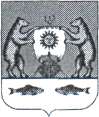 Российская Федерация                                   Новгородская область Новгородский районСовет депутатов Савинского сельского поселенияРЕШЕНИЕот 18.04.2023 № 190  д. СавиноО внесении изменений в Решение Совета депутатов Савинского сельского поселения Новгородского района № 7 от 26.02.2016 «Об утверждении Положения «О земельном налогообложении на территории Савинского сельского поселения» В соответствии с Федеральным законом от 6 октября 2003г. № 131-ФЗ «Об общих принципах организации местного самоуправления в Российской Федерации», Налоговым Кодексом Российской Федерации, Совет депутатов Савинского сельского поселения     РЕШИЛ:1. Внести в Решение Совета депутатов Савинского сельского поселения Новгородского района № 7 от 26.02.2016 «Об утверждении Положения «О земельном налогообложении на территории Савинского сельского поселения Новгородского района (далее – Решение) следующие изменения:1.1. Раздел 5 Решения изложить в новой редакции:«5. Порядок и сроки уплаты налога и авансовых платежей по земельному налогу.5.1. Земельный налог подлежит уплате налогоплательщиками-организациями в срок не позднее 28 февраля года, следующего за истекшим налоговым периодом. 5.2. Авансовые платежи по земельному налогу подлежат уплате налогоплательщиками-организациями в срок не позднее 28-го числа месяца, следующего за истекшим отчетным периодом.5.3. Налог подлежит уплате налогоплательщиками - физическими лицами в срок не позднее 1 декабря года, следующего за истекшим налоговым периодом.».2. Настоящее Решение довести до сведения Межрайонной инспекции ФНС России № 9 по Новгородской области.4. Настоящее решение вступает не ранее чем по истечении одного месяца с момента его официального опубликования.5. Опубликовать настоящее решение в газете «Савинский вестник» и разместить на официальном сайте в сети «Интернет» по адресу: www.savinoadm.ru.Глава сельского поселения                                                 А.В.Сысоев